Instituto de Educação Infantil e JuvenilInverno, 2020. Londrina, 14 de Setembro.Nome: ____________________________________ Turma: ____________Área do conhecimento: Educação Física | Professor: LeandroEducação Física – WORKOUTVAMOS NOS EXERCITAR BASTANTE HOJE! PEGUE AGUA E UMA TOALHA PORQUE SERÁ UMA ATIVIDADE COM MUITO MOVIMENTO.  VOCÊ PODE ESCOLHER 1 VÍDEO, MAS SE CONSEGUIR FAÇA OS DOIS!QUANDO APARECER “REST” DESCANSE – CASO VOCÊ TENHA UMA FANTASIA PODE USAR!https://www.youtube.com/watch?v=Q9pB8I_vqCw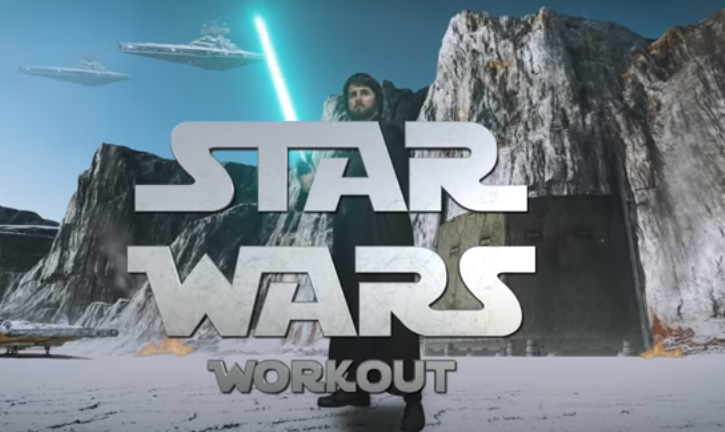 https://www.youtube.com/watch?v=enI5HT_4sbM 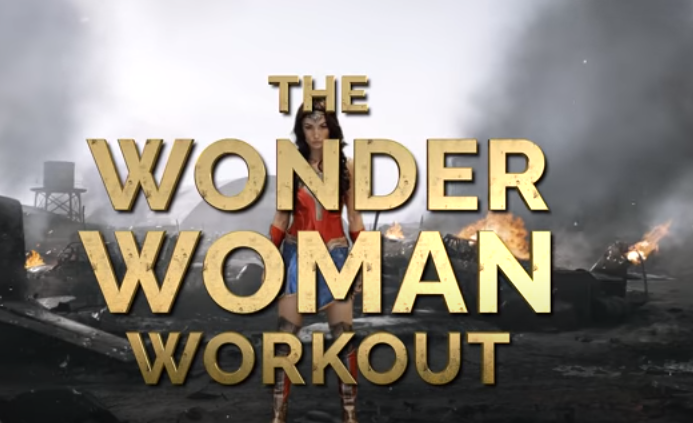 